PEDOMAN PENGELOLAAN LABORATORIUM KOMPUTER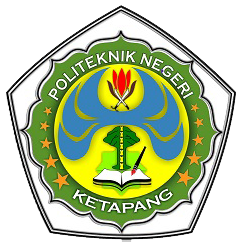 JURUSAN TEKNIK INFORMATIKAPOLITEKNIK NEGERI KETAPANG2020PEDOMAN PENGELOLAAN LABORATORIUM KOMPUTERJURUSAN TEKNIK INFORMATIKAPOLITEKNIK NEGERI KETAPANGDISUSUN OLEH :KATA PENGANTARDAFTAR ISIBAB IPENDAHULUANLATAR BELAKANGDalam rangka mewujudkan visi dan menjalankan misi serta tugas dan fungsi Jurusan Teknik Informatika Politeknik Negeri Ketapang, diperlukan suatu pedoman/panduan tata kelola administrasi, manajemen dan kepemimpinan (leadership) laboratorium dalam rangka pengembangan Standarisasi Pelayanan Minimal Praktikum Mahasiswa. Standarisasi Pelayanan Minimal yang dimaksud meliputi beberapa indicator antara lain: Mutu lulusan, Ketepatan waktu, Ketersediaan pelayanan dan kepuasan tanpa meninggalkan aspek legalitas pelaksanaannya; dan Mengedepankan pelayanan yang baik kepada pelanggan.Pedoman/panduan juga dimaksudkan sebagai perangkat untuk mendorong terwujudnya transparansi dan akuntanbilitas publik sebagai penyelenggara layanan Sejalan dengan itu dapat dijamin bahwa mutu lulusan dapat dipertanggung jawabkan, mampu bersaing, mandiri dan professional. Laboratorium sebagai pusat sumber belajar berperan mendorong efektivitas serta optimalisasi proses pembelajaran melalui penyelenggaraan berbagai fungsi yang meliputi fungsi layanan, fungsi pengadaan/pengembangan media pembelajaran, fungsi penelitian dan pengembangan serta fungsi lain yang relevan untuk peningkatan efektivitas dan efisiensi pembelajaran. Pada ISO 17025 dikatakan bahwa: Laboratorium atau organisasinya harus merupakan suatu kesatuan yang secara legal dan dapat dipertanggung jawabkan, memiliki sistem manajemen/manajerial dan teknis yang memadai, memiliki SDM yang cukup pada posisi sesuai dengan kemampuan/sertifikatnya. Laboratorium harus menetapkan, menerapkan dan memelihara sistem manajemen yang sesuai dengan lingkup kegiatannya. Kebijakan sistem manajemen laboratorium terkait dengan mutu, termasuk pernyataan kebijakan mutu, harus dinyatakan dalam panduan mutu.Panduan mutu harus mencakup atau membuat acuan ke prosedur pendukung termasuk juga prosedur teknisnya. Untuk itu maka Jurusan Teknik Informatika Politeknik Negeri Ketapang memulai untuk melakukan perbaikan pengelolaan laboratorium dengan merancang arah pengembangan laboratorium, baik pada laboratorium dasar, laboratorium bidang keilmuan maupun laboratorium terpadu.TUJUANPengelola Laboratorium Jurusan Teknik Informatika Politeknik Negeri Ketapang, memiliki pemahaman, keseragaman dan standarisasi dalam pelayanan penyelenggaraan kegiatan laboratorium dengan berorientasi kepada kepuasan pelanggan (customer satisfaction)SASARANJurusan Teknik Teknik Informatika Politeknik Negeri Ketapang memiliki Pedoman/Panduan tata kelola administrasi, manajemen dan kepemimpinan (leadership) laboratorium dalam rangka pengembangan Standarisasi Pelayanan Minimal Praktikum Mahasiswa, Standarisasi Pelayanan Minimal Penelitian/Riset, serta Standarisasi Pelayanan Minimal Jasa Publik termasuk kegiatan pengabdian kepada masyarakat.RUANG LINGKUPPencapaian academic excellence memerlukan kesempurnaan proses akademik di semua bidang, termasuk pusat sumber belajar seperti laboratorum. Sebuah Laboratorium memerlukan standarisasi tata kelola laboratorium yang tidak hanya menyangkut substansi, melainkan komponen-komponen penunjang lainnya. Komponen-komponen penunjang tersebut harus dapat secara efisien menjalankan fungsi dan tugasnya masing-masing.Untuk mencapai kondisi diatas, perlu diciptakan suatu Panduan Tata Kelola Laboratorium Jurusan Teknik Informatika dengan ruang lingkup sebagai berikut :Tata Pamong/Struktur Organisasi Administrasi Laboratorium yang meliputi :Rencana Kerja LaboratoriumMatrik Rencana Implementasi Kegiatan LaboratoriumKalender kegiatan (awal semester, tengah semester, akhir semester dan tahun akademik)SOP (Standar Operasional Prosedur) Kegiatan surat menyurat, rapat-rapatTata tertib, Kebersihan, keamananAdministrasi Pengelola (Ketua Laboratorium dan Teknisi)Administrasi Peralatan LaboratoriumSTRUKTUR ORGANISASI JURUSAN TEKNIK INFORMATIKA Dari struktur organisasi tersebut terlihat hirarki, hubungan dan mekanisme kerja antara Ketua Jurusan, Sekretaris Jurusan, Kepala Laboratorium, Dosen, Teknisi, mahasiswa. Gambar 1.1. menunjukan struktur organisasi Jurusan Teknik Informatika Politeknik Negeri KetapangJurusan Teknik Informatika adalah salah satu bidang ilmu teknik yang dimiliki oleh Politeknik Negeri Ketapang, yang menyediakan laboratorium sebagai tempat pengembangan ilmu informatika baik dalam bentuk praktikum maupun penelitian. Teknik informatika telah menjalankan proses kegiatan pembelajaran di laboratorium sesuai dengan capaian kurikulum yang telah ditetapkan.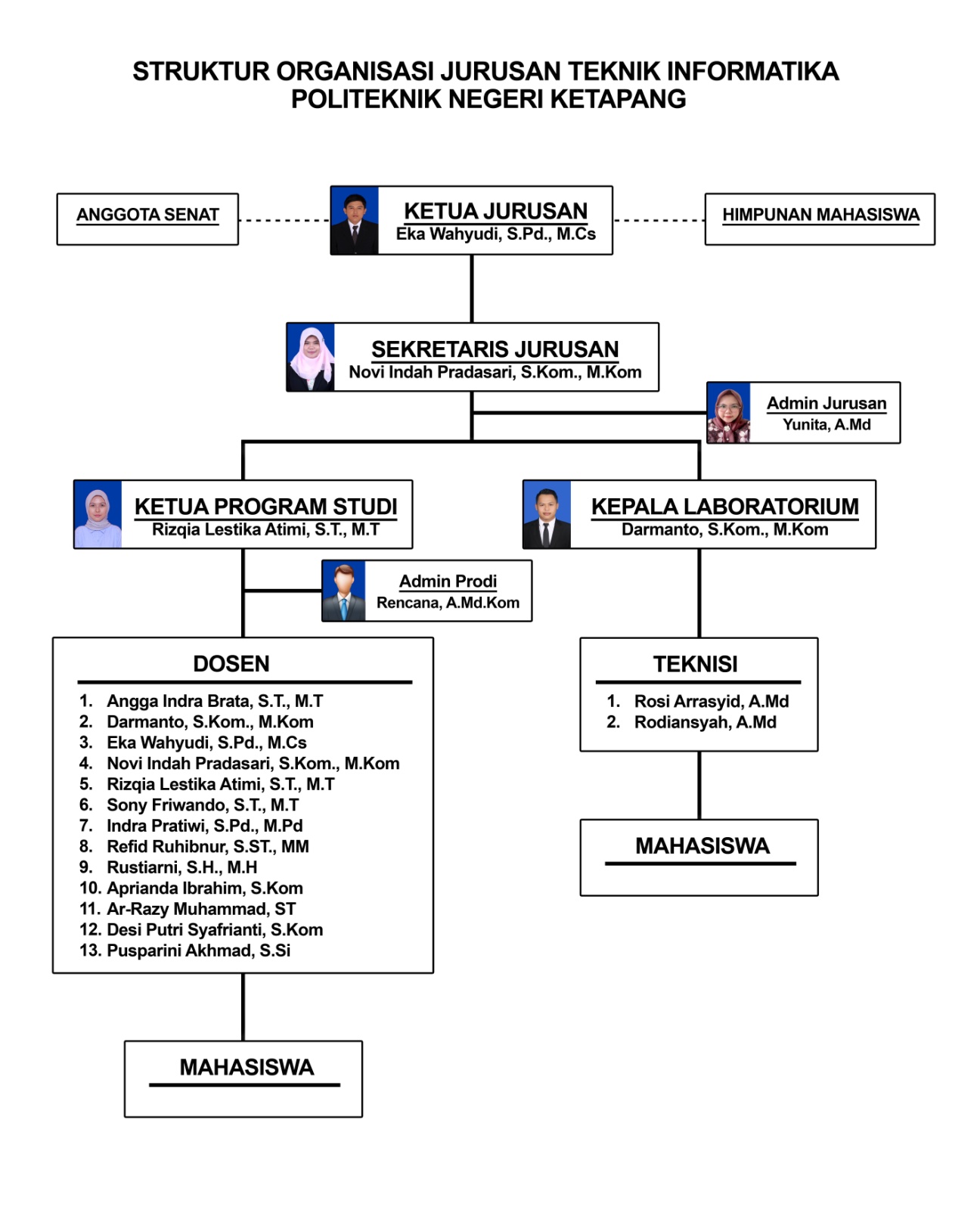 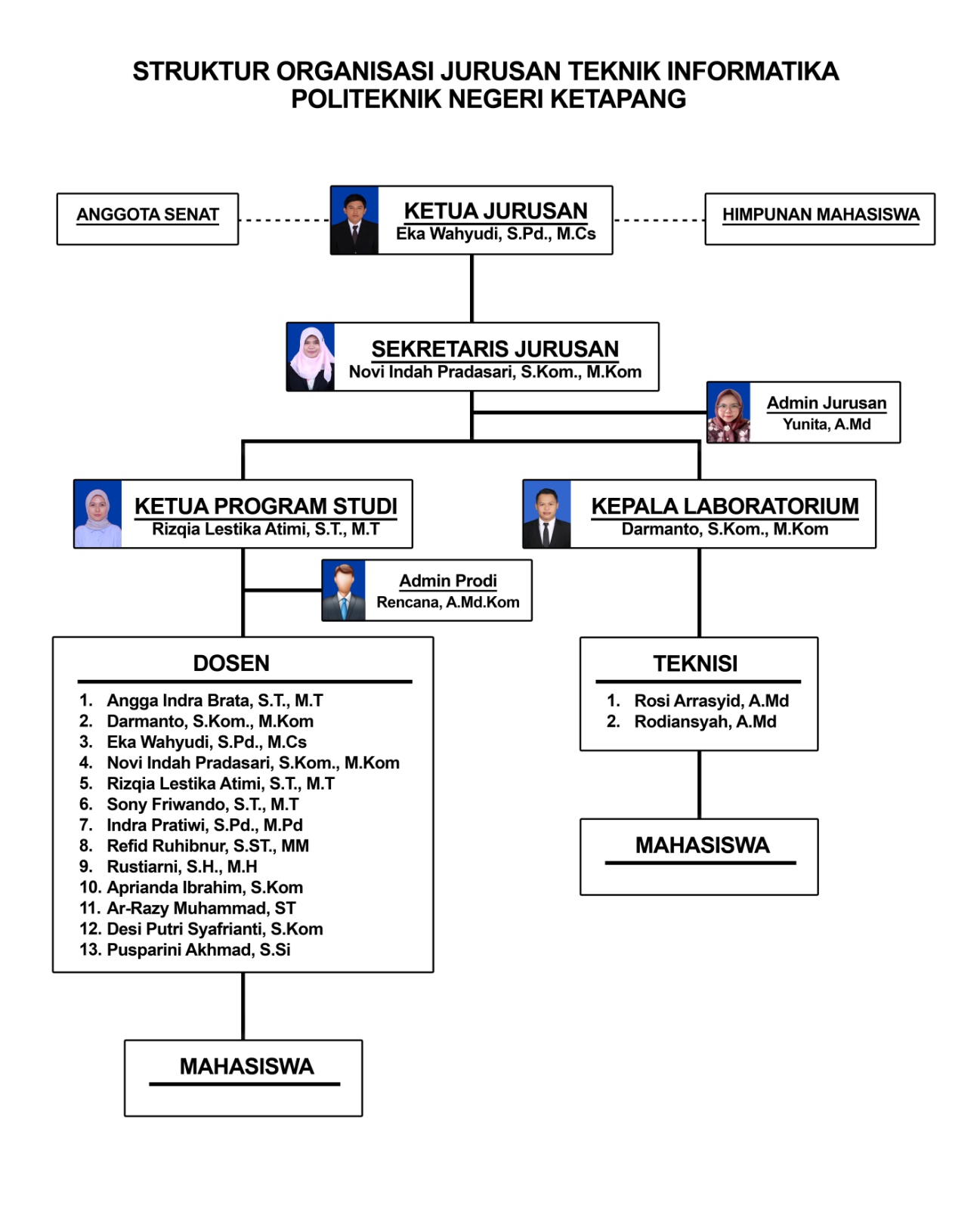 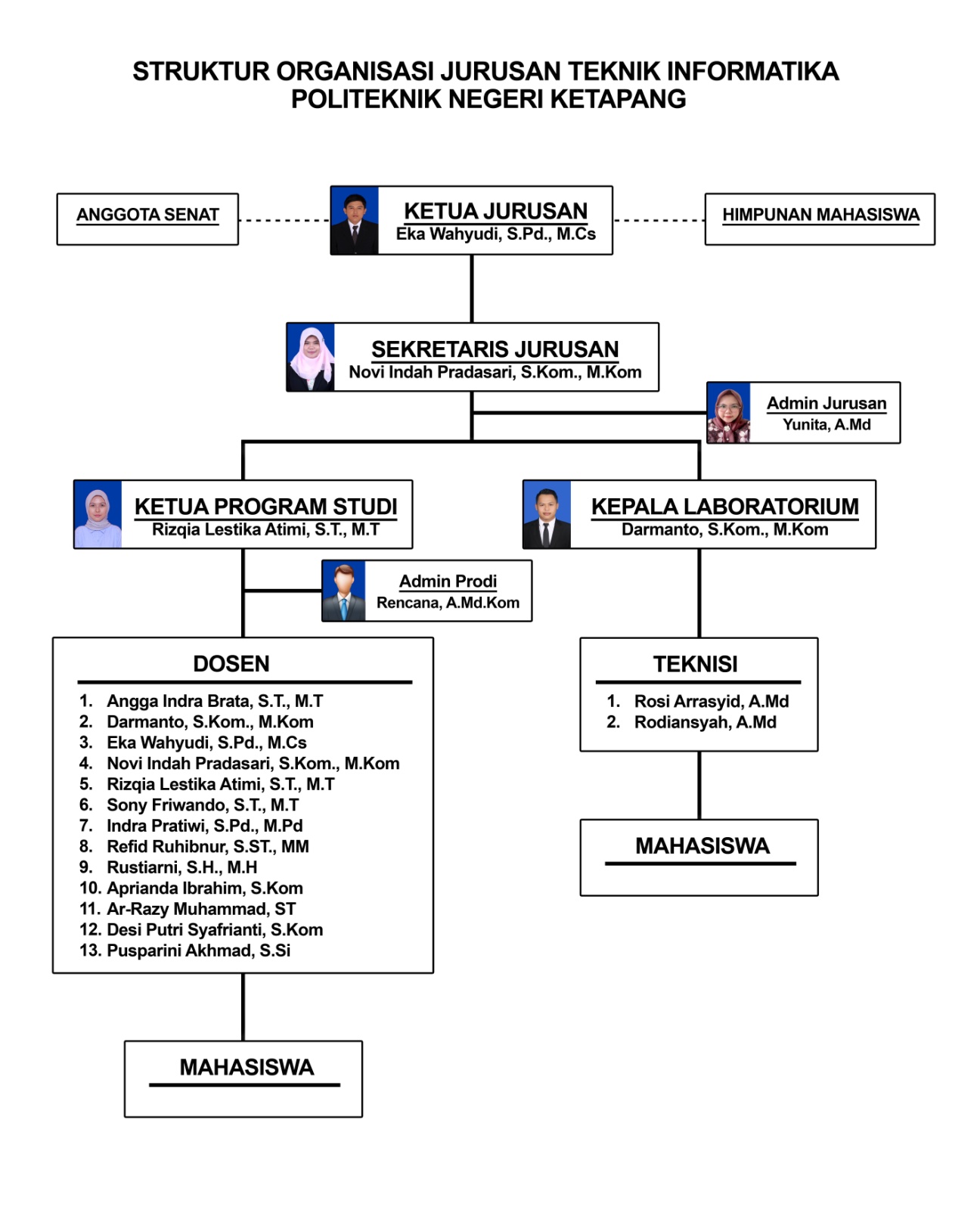 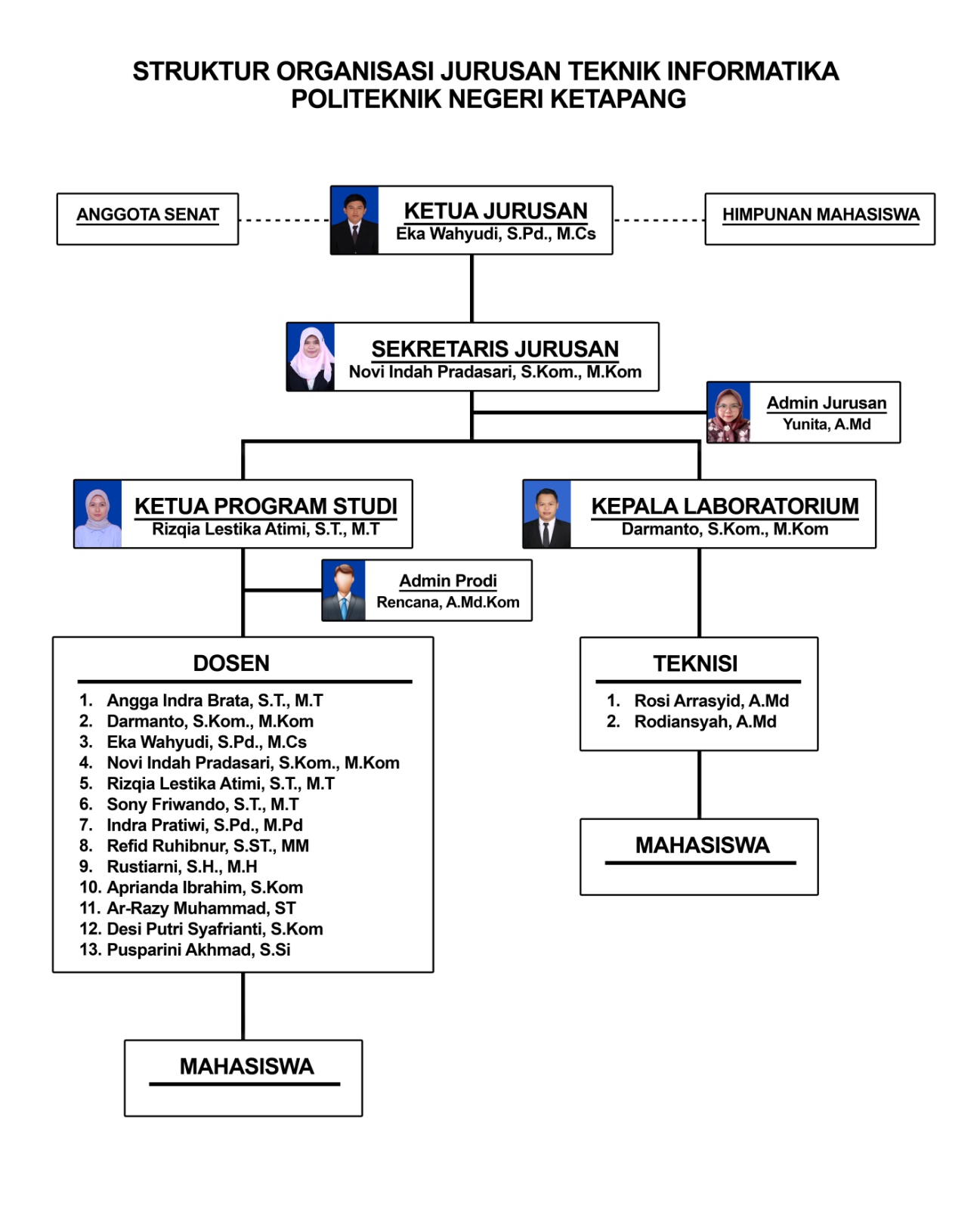 Gambar 1.1 Struktur Organisai Jurusan Teknik InformatikaUntuk memenuhi kebutuhan praktikum mahasiswa sebagaimana tuntutan
kurikulum inti, saat ini Jurusan Teknik Informatika Politeknik Negeri Ketapang mengelola 4 (empat) laboratorium yaitu :Laboratorium MultimediaLaboratorium RPLLaboratorium JaringanLaboratorium InkubatorPENGERTIANStandar Pelayanan Mutu MinimalStandar Pelayanan Mutu Minimal adalah tolok ukur yang dipergunakan sebagai pedoman dalam penyelenggaraan pelayanan dan acuan penilaian kwalitas pelayanan sebagai kewajiban dan janji penyelenggara kepada masyarakat dalam rangka pelayanan yang berkwalitas, cepat, mudah, terjangkau, dan terukur.Indikator KinerjaIndikator Kinerja adalah variabel yang dapat digunakan untuk
mengevaluasi keadaan dan status, serta memungkinkan untuk dilakukan pengukuran perubahan yang terjadi dari waktu ke waktu untuk target pencapaian program.Evaluasi Pelayanan MinimalEvaluasi Pelayanan Minimal adalah kegiatan pengendalian, penjaminan dan penetapan mutu terhadap berbagai komponen sebagai bentuk pertanggungjawaban penyelenggaraan pelayanan laboratorium.BAB II
TATA PAMONG (GOVERNANCE)
LABORATORIUM TEKNIK INFORMATIKATUGAS, TANGGUNG JAWAB DAN FUNGSI PENGELOLA LABORATORIUM
Pengelola Laboratorium terdiri dari Ketua Laboratorium, dan TeknisiKETUA LABORATORIUM Rumusan Tugas Membantu Ketua Jurusan menyusun rencana, pengorganisasian, dan
pengendalian pelaksanaan kegiatan pendidikan dan pengajaran, penelitian,
dan pengabdian masyarakat yang berhubungan dengan laboratorium
berdasarkan ketentuan yang berlaku.Membantu Ketua Jurusan menyusun rencana, pengorganisasian, dan
pengendalian pengembangan laboratorium.Rincian Tugas :Mengorganisasikan, mengarahkan, dan melaksanakan pengawasan
keseluruhan kegiatan di laboratoriumMenyusun rencana dan program kerja laboratoriumMerencanakan dan mengalokasikan anggaran untuk pengadaan perangkatperangkat yang diperlukan laboratorium baik hardware maupun softwareMerencanakan dan menyelenggarakan layanan praktikum yang berkualitas
baik bagi lingkungan internal dan eksternalMerencanakan dan melaksanakan pengembangan laboratoriumMembina kemampuan teknisiMenyusun jadwal praktikumMengatur penjadwalan aktivitas laboratoriumMelakukan inventarisasi dan perawatan sarana dan prasarana laboratorium
secara berkalaBerkoordinasi dengan Ketua Jurusan dan Ketua Laboratorium lainMenyusun Laporan Pelaksanaan Kegiatan Laboratorium.Tanggung jawab :Kebenaran dan ketepatan dokumen rencana program kerja laboratoriumKelancaran dan ketertiban pelaksanaan kegiatan praktikumKebenaran bahan kerjaKebenaran dan ketepatan hasil kerjaKebenaran dan ketepatan laporanFungsi :Memutuskan permohonan pemakaian laboratoriumMengusulkan kebutuhan dan kualifikasi personal laboratoriumMenentukan suatu kebijakan dan mengambil keputusan yang dapat
dipertanggung jawabkan kepada Ketua Jurusan.TEKNISI LABORATORIUMTugas dan Fungsi :Layanan UmumMenyiapkan ruang laboratorium dalam keadaan bersih dan siap pakai,Pemeliharaan dan penyimpanan bahan dan alat laboratoriumInventarisasi bahan dan alat laboratoriumInventarisasi dan pengadministrasian peminjam alat-alat laboratoriumMembuat laporan keadaan alat dan bahan laboratoriumMembuat dan mengajukan permohonan kebutuhan laboratorium
kepada Ketua Jurusan melalui Kepala LaboratoriumMengetahui kegunaan dan cara kerja setiap peralatan yang menjadi
wewenangnya.Membuat laporan pelaksanaan tugas secara berkalaMelaksanakan tugas kedinasan yang diberikan oleh atasan.
Layanan Kegiatan PraktikumMembuat dan menyusun jadwal praktikum setiap semesterMelayani pendaftaran peserta praktikum setiap semesterMenyiapkan semua kebutuhan alat dan bahan praktikum setiap
semesterMenerima, memeriksa dan meneliti alat/bahan yang akan dan telah
dipakai oleh mahasiswa selama kegiatan praktikum.Mendampingi Ketua Laboratorium/asisten selama berlangsungnya
kegiatan praktikumMemonitor/pengawasan pelaksanaan praktikumMembuat Berita Acara Kegiatan Praktikum yang memuat :Jenis PraktikumHari/Tanggal Pelaksanaan PraktikumJumlah mahasiswa praktikum/dosen/asistenKlasifikasi alat/bahan yang digunakanMencatat masalah-masalah yang terjadi selama praktikum
BAB III
ADMINISTRASI
LABORATORIUM TEKNIK INFORMATIKAAdministrasi merupakan suatu proses pencatatan atau inventarisasi fasilitas dan aktivitas laboratorium, supaya semua fasilitas dan aktivitas laboratorium dapat terorganisir dengan sistematis. Administrasi ini selanjutnya akan dilakukan menggunakan format administrasi tiap komponen. Administrasi Laboratorium Teknik Informatika seperti pada terlampir pada SOP Pengelolaan Laboratorium. Administrasi UmumAdministrasi Umum Laboratorium meliputi :Rencana Kerja LaboratoriumMatrik Rencana Implementasi Kegiatan LaboratoriumKalender kegiatan (awal semester, tengah semester, akhir semester dan tahun akademik)SOP (Standar Operasional Prosedur) Kegiatan surat menyurat,Tata tertib,Rapat-rapat,Kebersihan, keamananRencana Kerja LaboratoriumRencana Kerja Laboratorium adalah rancangan keseluruhan kegiatan laboratorium yang akan dilaksanakan dalam satu tahun kuliah. Dalam Rencana Kerja dirancang jenis program, jenis kegiatan, sasaran, biaya serta target yang diharapkan dalam tahun kuliah yang bersangkutan.